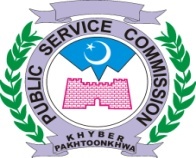 SUBJECT: ADDENDUM IN INTERVIEW PROGRAMME FOR THE MONTH OF OCTOBER, 2022:In continuation of interview programme for the month of October, 2022 issued vide No. PSC / DR / int /10-11/ OCT-NOV-2022 Dated: 16.09.2022, the Hon’ble Chairman has been pleased to revise the interview programmeas per details below:PANEL – VIPANEL – VIIDIRECTOR RECRUITMENTOCTOBER, 2022OCTOBER, 2022OCTOBER, 2022OCTOBER, 2022OCTOBER, 2022Post(s)Advt. No.CandidatesDealing SuperintendentMTWTHF2425262728(B.F)(91) Female Lecturer Urdu (BPS-17) in Higher Education Department.06/2021Sr. 02Remaining=7515 dailyMr. Noor Muhammad31----(B.F)(91) Female Lecturer Urdu (BPS-17) in Higher Education Department.06/2021Sr. 02Remaining=7515 dailyMr. Noor MuhammadOCTOBER, 2022OCTOBER, 2022OCTOBER, 2022OCTOBER, 2022OCTOBER, 2022Post(s)Advt. No.CandidatesDealing SuperintendentMTWTHF2425262728(B.F)(65) Female Lecturer Islamiyat (BPS-17) in Higher Education Department.06/2021Sr. 02Remaining=7515 dailyMr. Muhammad Shoaib31----(B.F)(65) Female Lecturer Islamiyat (BPS-17) in Higher Education Department.06/2021Sr. 02Remaining=7515 dailyMr. Muhammad Shoaib